ORDENANZA XII - Nº 124ANEXO ÚNICO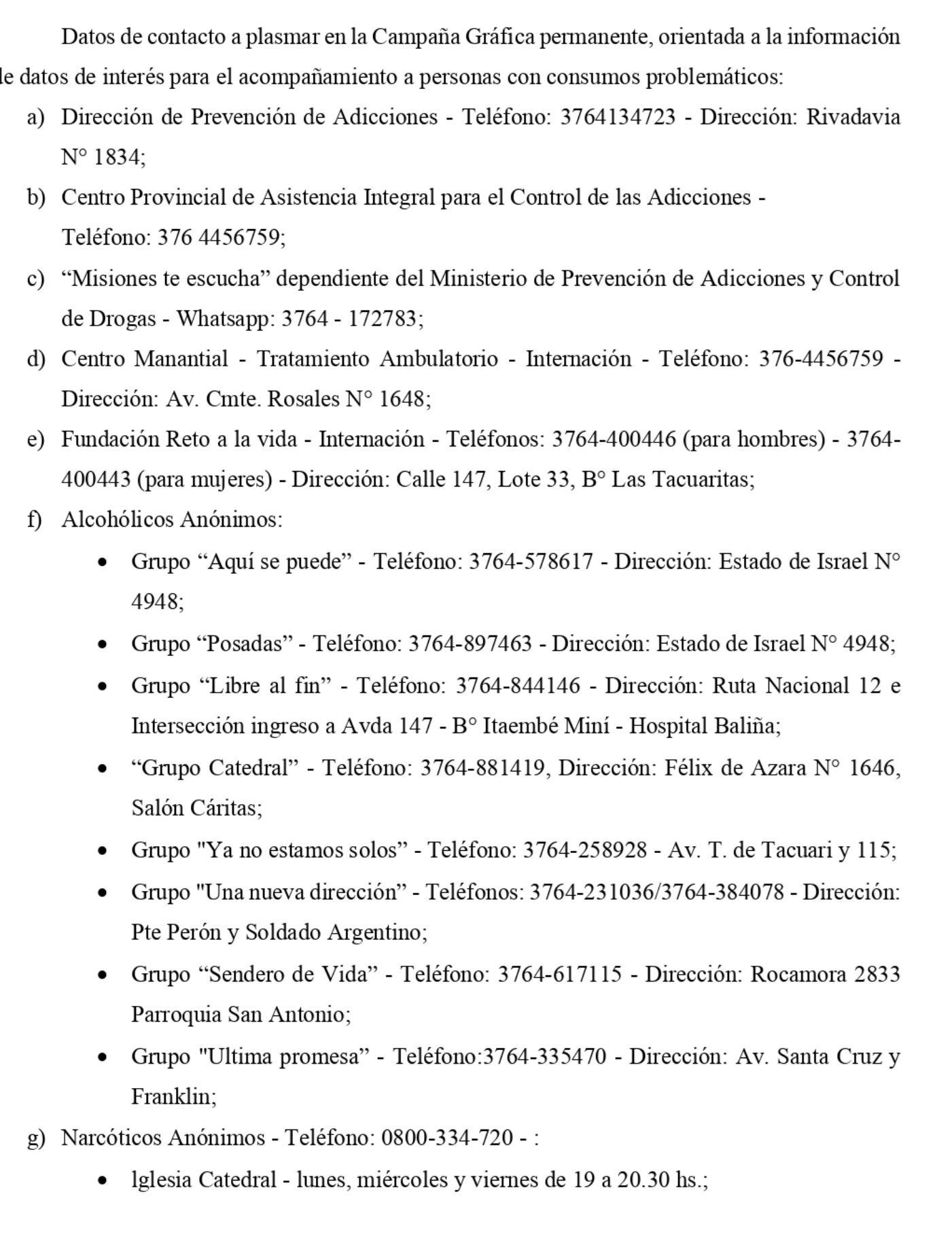 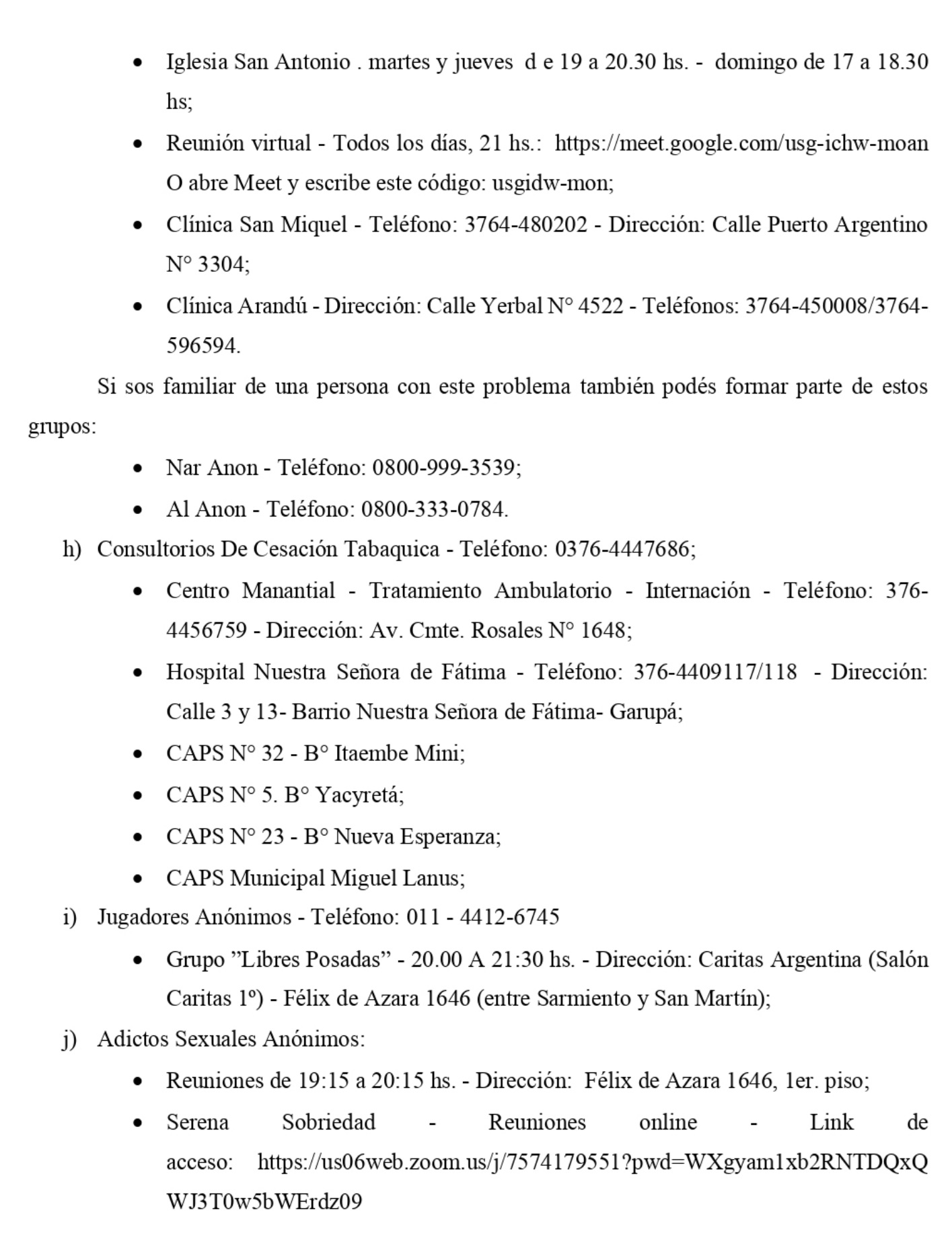 